Annual Grape and Fall Festival Street Market Sept. 9, 2023Street Vendor Application – Deadline: August 21st, 2023Exhibitors must provide all of their own equipment. Electricity will be available at an additional charge. Payments in full must be made at the time of the application. Cash, money orders, or cashier’s checks or payment through a square credit card link. Payments made to St. James Chamber of Commerce and mailed to: PO Box 358, St. James, MO 65559. . All entries must be received no later than Aug.21, 2023. The festival will be held rain or shine. There will be no refunds given. Money for change will not be available – Please make sure you have your own change. Street Market vendors and location will be reserved in the order that application and payment is received. Vendors must be specific in listing the items they will be offering. The St. James Chamber of Commerce hold the right to limit vendors and/or cancel activities. Applicants will be notified of rejection as soon as possible after entry deadline. In case of rejection, entry fees will be returned. We only allow one direct sale vendor per product. Inquires can call before submitting application. Vendors will be given two options of participating at this year’s fair. This form is for registration for the STREET MARKET ON EAST WASHINGTON STREET ONLY. Street market spaces will be 18’ x 12’ (2 parking spaces). Sharing space between two vendors is allowed if vendors wish to do so. If sharing a booth, please list all parties involved. Set up time for the Grape & Fall Festival Street market is 6:30 – 9:00 am. On Sept. 9, 2023.For further information, please contact the Chamber office by calling (573) 265-6649 or email: director@stjameschamber.net. 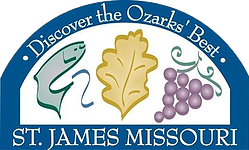                www.stjameschamber.net				